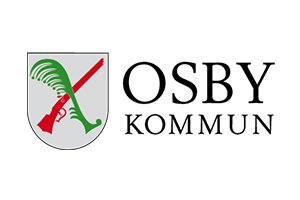 Osby Kommun äldreomsorgs matsedel                                                                                                   V 21Med reservation för av ändringarSmaklig måltid!Måndag20/5Stekt falukorv med stuvade grönsaker och potatisTisdag21/5Stekt sill med potatismos och rivna morötter      Onsdag        22/5Fräsige Jakop med ris samt salladTorsdag         23/5 Ängamat med bröd samt dessertFredag          24/5Pasta carbonara Lördag25/5Kalops med potatis och rödbetor samt dessert      Söndag         26/5Kycklingklubba med gräddsås, potatis, grönsaker samt dessert